【今日主題】行傳中的教會生活講員︰劉介磐弟兄經文：使徒行傳 1:6-8 1:6 他們聚集的時候、問耶穌說、主阿、你復興以色列國、就在這時候嗎。 1:7 耶穌對他們說、父憑著自己的權柄、所定的時候日期、不是你們可以知道的。 1:8 但聖靈降臨在你們身上、你們就必得著能力．並要在耶路撒冷、猶太全地、和撒瑪利亞、直到地極、作我的見證。信息綱要：一、要等候所應許的聖靈二、要在靈裏明白神話語的啟示三、經歷教會生活才知主愛的甜美四、結論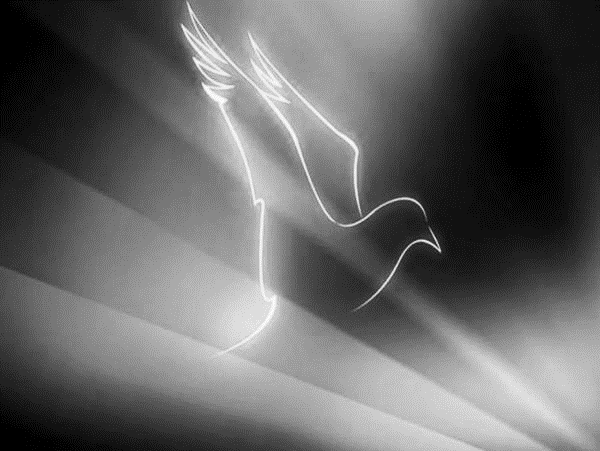 本週各項聚會今日	09:30	兒童主日學		09:45	主日聚會	劉介磐弟兄		09:45	中學生團契		11:00 《擘餅記念主聚會》		11:00 	慕道班	週二 19:30	英文查經班週三	19:30	交通禱告會	任  駿弟兄週四	14:30	姊妹查經	許家蓁姊妹		15:30	姊妹禱告會	許家蓁姊妹週五	19:00	小社青	查經聚會週六	14:00	大專團契	讀書會		18:00	社青團契	查經聚會【獎助學金】大專、高中在學的弟兄姊妹，即日起至10月4日止可申請教會獎助學金。請至辦公室領取發給辦法及申請書。憑著祂自己的話語作者︰巴 刻詹姆斯·因內爾·巴刻(James Innell Packer)所敘述的--《憑著祂自己的話語》共九個篇章，精簡的言詞卻字字珠璣，值得身為基督徒的你我，再次被提醒。憑著祂自己的話語 - 4. 聖靈是誰？事實上，人們並沒有認真看待聖靈。我認為最根本的原因就是：人們不認為聖靈是一個位格。「聖靈」這個名字，沒有直接告訴我們，祂是神的位格之一。但聖經寫的很清楚：聖父、聖子、聖靈，祂們是三個位格，卻在真理中合一；每一個位格，與其他兩位都是一樣的真實。當我們明白聖靈是一個位格，接下來要問的是：你知道聖靈是由主耶穌所差遣，為要延續祂使人作門徒的工作嗎？聖靈怎麼完成這任務？就是去幫助人明白耶穌的教導，使人意識到耶穌的真實性。聖靈會光照人心，並邀請他們認識耶穌。接著聖靈會吸引他們，吸引他們到耶穌面前，使他們看見耶穌是全然可愛的，完全的聖潔，完全的正直，極其榮耀，是人類生命的榜樣。主耶穌為我們立下榜樣，祂捨了自己，成為我們的救主，要改變我們、使我們與祂的形像相似。這要怎麼發生呢？是藉著聖靈的專屬的工作方式！一旦聖靈使我們與基督建立連結，祂就自己隱藏起來——我會說聖靈比較「害羞」。但祂無時無刻不是在履行祂的職責，就是指引我們看見基督。聖靈的工作也會讓你享受在其中，當你意識到基督一直與你同在。願聖靈引導你進入這樣的生命，在其中你與基督總是緊緊相連。聖靈會因此而喜樂，因為這是祂促成的；這也會使基督大大的喜樂，祂會用祂的慈愛圍繞你。所以請務必認真的看待聖靈。敞開你的心，讓祂引領你到主耶穌的面前，作你的拯救者、你的主與良友。《特別奉獻》截止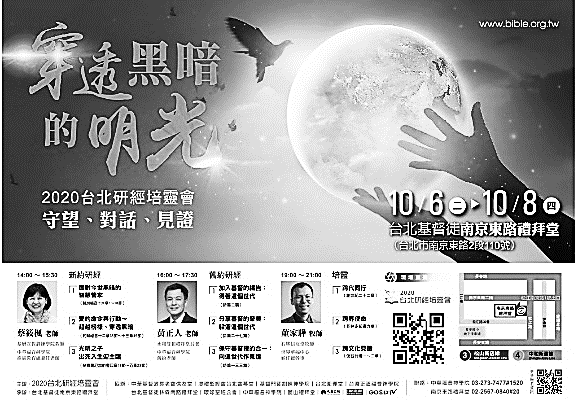 1.為《台北˙我們巢計劃》特別奉獻，截至9/13已達奉獻目標，(共收入110,819元)，此項奉獻已截止。2.為《印度安達曼島嶼》疫情奉獻已達到目標。若有對印度的奉獻，將轉至「印度宣教」。我們如今彷彿對着鏡子觀看，模糊不清，到那時就要面對面了。我如今所知道的有限，到那時就全知道，如同主知道我一樣。                                                 哥林多前書13:12台北基督徒聚會處      第2652期  2020.09.20教會網站：http://www.taipeiassembly.org年度主題：回想˙回轉˙回復--改變你基督徒的壞習慣		主日上午	主日下午 	下週主日上午	下週主日下午	聚會時間：9時45分	2時10分	9時45分	2時10分	司     會：陳宗賢弟兄		劉耀仁弟兄	領     詩：賴映良弟兄		劉耀仁弟兄	司     琴：	徐漢慧姊妹		詹甯喻姊妹	講     員：劉介磐弟兄		下週講員：胡偉騏弟兄	本週題目：行傳中的教會生活	下週主題：藍帶繸子	本週經文：使徒行傳 1:6-8	下週經文：民數記15:1-41	上午招待：林寶猜姊妹 吳純紹姊妹	下週招待：王雅麗姊妹 熊靈琦姊妹北市中正區100南海路39號。電話（02）23710952傳真（02）23113751臺北市中正區100南海路39號。電話（02）23710952傳真（02）2311375110/25《親職講座》  「滑世代」的教養挑戰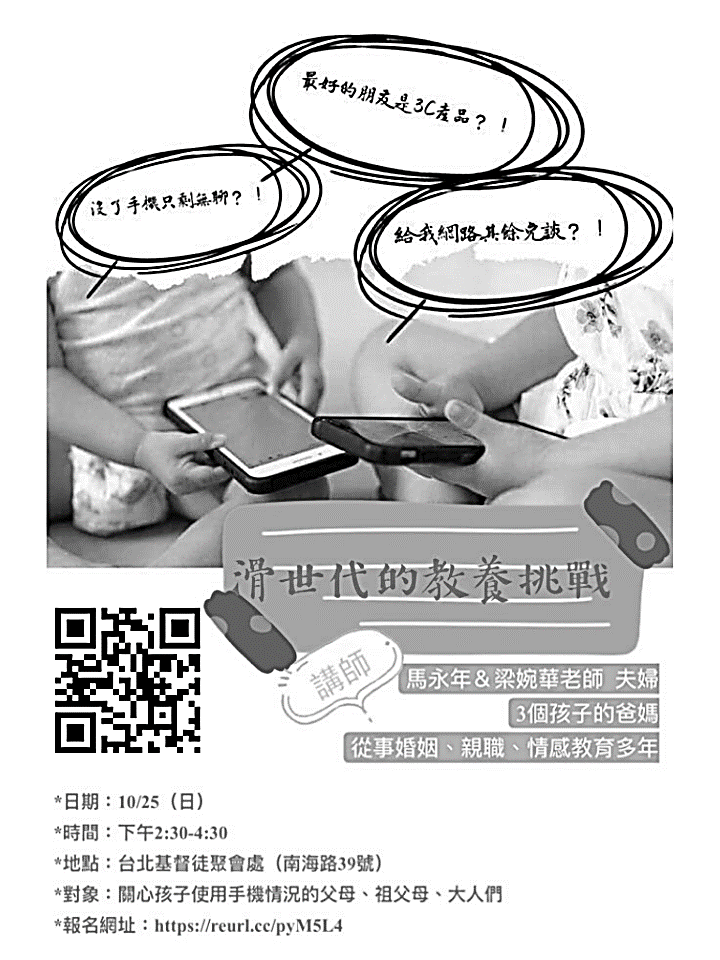 如果您的下一代、最好的朋友是3C產品沒有手機、就很了無生趣…給我網路、其餘免談…日期：10/25(日)下午2:30-4:30地點：本教會教會大堂、副堂（副堂同時舉辦-兒童「動起來！」活動）對象：關心孩子使用手機情況的長輩們講師：馬永年老師(美國Talbot神學院教育研究博士、現為正道神學院實踐神學助理教授)梁婉華老師(美國Talbot神學院教牧博士、現為信神、華神推廣部兼任教師)兩人結婚23年，是三個孩子的爸媽。報名︰參閱DM、海報；或掃描QR2020《台北研經培靈會》  守望、對話、見證日期︰10月6~8日(二~四)主題︰穿透黑暗的明光地點︰台北基督徒南京東路禮拜堂下午2:00~3:30蔡筱楓老師 / 新約研經面對今世黑暗的智慧管家愛的命令與行動-超越榜樣穿透黑暗光明之子-出死入生迎主臨下午4:00~5:30黃正人老師 / 舊約研經加入基督的禱告:得著這個世代分享基督的榮美:躲避這個世代保守基督裡的合一:向這世代做見證晚上7:00~9:00董家驊牧師 / 培靈跨代同行跨界使命跨文化見證《每日活水》《十月份讀經表》《十月份讀經表》敬請取閱(在長椅上)，《十月/每日活水靈修月刊》在小桌上販售，每本優惠價50元。